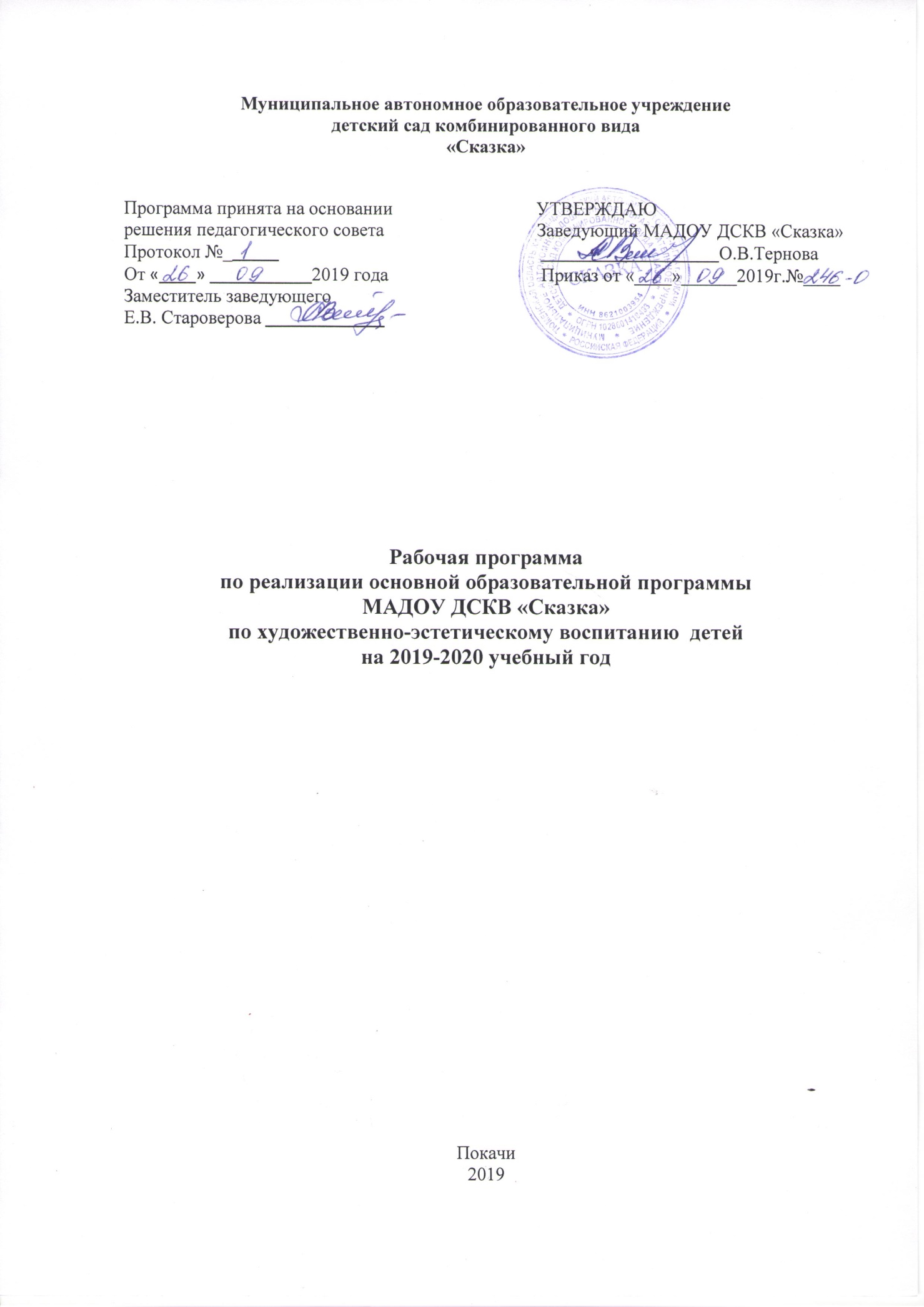 Содержание1. Целевой раздел Пояснительная записка …………………………………………………………………………….2Возрастные особенности детей от 4 до 8 лет ……………………………………………………...4Планируемые результаты освоения программы…………………………………………………..52. Содержательный раздел Содержание образовательной деятельности по художественно – эстетическому развитию. Изобразительная деятельность…………………………………………………………………….6Содержание работы по изобразительной деятельности для детей 4-5 лет……………………...6 Содержание работы по изобразительной деятельности для детей 5-6 лет……………………..14Содержание работы по изобразительной деятельности для детей 6-8 лет……………………..22 Результаты деятельности по художественно – эстетическому развитию……………………...39 Работа с родителями в ДОУ ……………………………………………………………………...413. Организационный разделУчебный план непосредственно образовательной деятельности по художественно – эстетическому развитию, изобразительной деятельности ………………43Список используемой литературы……………………………………………………………..…461. Целевой разделПояснительная запискаРабочая программа по художественно-эстетическому воспитанию обеспечивает  разностороннее,  творческое  развитие детей в изобразительной деятельности от 4 до 8 лет с учётом их возрастных и индивидуальных особенностей.Реализуемая программа строится на принципе личностно-развивающего и гуманистического характера взаимодействия взрослого с детьми и направлена на создание условий развития ребёнка, открывающих возможности  для его позитивной социализации, его личностного развития, развития инициативы и творческих способностей в изобразительной деятельности на основе сотрудничества со взрослыми  и сверстниками. Художественно-эстетическое развитие предполагает  развитие предпосылок ценностно-смыслового восприятия и понимания произведений изобразительного искусства, мира природы, становление эстетического отношения к окружающему миру; формирование элементарных представлений о видах искусства; реализация  художественной творческой деятельности детей. Составлена на основе  программы «От рождения до школы» под редакцией Н. Е. Вераксы, Т.С. Комаровой, М.А. Васильевой, программы художественного  воспитания, обучения и развития детей  2-7  лет «Цветные  ладошки» Лыковой  И.А, «Занятия по изобразительной деятельности» Швайко Г.С. и в соответствии с Федеральным Государственным Образовательным Стандартом дошкольного образования.Данная программа разработана в соответствии с нормативными документами:  1. Закон РФ «Об образовании в Российской Федерации» (29 декабря 2012 года № 273 – ФЗ)  2. Декларация прав человека. Принята Генеральной Ассамблеей ООН 20.11.1959 г.  3. Порядком организации и осуществления образовательной деятельности по       общеобразовательным программам дошкольного образования, утвержденном приказом Министерства образования и науки Российской Федерации от 30. 08. . № 1014   4. Национальная доктрина образования в РФ на период до 2025 года.    5. Приказ Министерства образования и науки Российской Федерации (Минобрнауки   России) от 17 октября . N . Москва "Об утверждении федерального государственного образовательного стандарта дошкольного образования"      7. Письмо МО РФ № 06-1844 от 11.12.2006 г. « О примерных требованиях к программам дополнительного образования детей». 8. ПОСТАНОВЛЕНИЕ Главного государственного санитарного врача РФ "Об утверждении СанПин 2.4.1.3049-13 "Санитарно-эпидемиологические требования к устройству, содержанию и организации режима работы дошкольных образовательных организаций" от 15 мая 2013 года №26.	Программа разработана заместителем заведующего Е.В. Староверовой, воспитателем Кулаковой Е.В.Возраст детей, на которых рассчитана программа 4-8лет.Программа рассчитана на 3 года обучения.Формы обучения по данной программе:подгрупповые занятия;индивидуальные занятия;выставки;тематические развлечения.Количество занятий в группе детей 4-5 лет  в учебном году - 33, в неделю -1  занятие, в месяц – 4 занятия.Количество занятий в группе детей 5-6 лет  в учебном году - 33, в неделю -1  занятие, в месяц – 4 занятия. Количество занятий в группе детей 6-8 лет  в учебном году - 66, в неделю -2  занятия, в месяц – 8 занятий.
Длительность занятий:4 – 5 лет -  20 минут.
5 – 6 лет -  25 минут. 
6 - 8 лет -  30 минут.Цель программы:   Создать каждому ребенку в детском саду возможность для развития творческих способностей, широкого взаимодействия с миром, активного практикования в разных видах изобразительной деятельности, творческой самореализации.Задачи:1) Развитие предпосылок ценностно – смыслового восприятия и понимания произведений искусства (словесного, музыкального, изобразительного), мира природы. 2) Становление эстетического отношения к окружающему миру. 3) Формирование элементарных представлений о видах искусства. 4) Восприятие музыки, художественной литературы, фольклора. 5) Стимулирование сопереживания персонажам художественных произведений. 6) Реализация самостоятельной творческой деятельности детей (изобразительной, конструктивно-модельной.) Принципы и подходы в организации образовательного процессаВ основе реализации примерной основной образовательной программы лежит культурно-исторический и системнодеятельностный подходы к развитию ребенка, являющиеся методологией ФГОС, который предполагает:1) полноценное проживание ребенком всех этапов детства (младенческого, раннего и дошкольного возраста), обогащение (амплификация) детского развития;2) построение образовательной деятельности на основе индивидуальных особенностей каждого ребенка, при котором сам ребенок становится активным в выборе содержания своего образования, становится субъектом образования (далее - индивидуализация дошкольного образования);3) содействие и сотрудничество детей и взрослых, признание ребенка полноценным участником (субъектом) образовательных отношений;4) поддержка инициативы детей в различных видах деятельности;5) сотрудничество Организации с семьей;6) приобщение детей к социокультурным нормам, традициям семьи, общества и государства;7) формирование познавательных интересов и познавательных действий ребенка в различных видах деятельности;8) возрастная адекватность дошкольного образования (соответствие условий, требований, методов возрасту и особенностям развития);9) учет этнокультурной ситуации развития детей.Содержание психолого-педагогической работы ориентировано на разностороннее развитие дошкольников с учётом их возрастных и индивидуальных особенностях детей в изобразительной деятельности.Возрастные особенности детейЗначительное развитие получает изобразительная деятельность к 4-5 годам. Рисунки становятся предметным и детализированным. В этом возрасте дети рисуют предметы прямоугольной, овальной формы, простые изображения животных. Дети могут своевременно насыщать ворс кисти краской, промывать по окончании работы. Графическое изображение человека характеризуется наличием туловища, глаз, рта, носа, волос, иногда одежды и ее деталей. Дети могут вырезать ножницами по прямой, диагонали, к 5 годам овладевают приемами вырезывания предметов круглой и овальной формы. Лепят предметы круглой, овальной, цилиндрической формы, простейших животных, рыб, птиц. В изобразительной деятельности 5-6 летний ребенок свободно может изображать предметы круглой, овальной, прямоугольной формы, состоящих из частей разной формы и соединений разных линий. Расширяются представления о цвете (знают основные цвета и оттенки, самостоятельно может приготовить розовый и голубой цвет). Старший возраст – это возраст активного рисования. Рисунки могут быть самыми разнообразными по содержанию: это жизненные впечатления детей, иллюстрации к фильмам и книгам, воображаемые ситуации. Обычно рисунок представляет собой схематичные изображения различных объектов, но могут отличаться и оригинальностью композиционного решения. Изображение человека становится более детализированным и пропорциональным. По рисованию можно судить о половой принадлежности и о эмоциональном состоянии изображаемого человека. Рисунки отдельных детей отличаются оригинальностью и креативностью. В лепке детям на представляет труда создать более  сложное по форме изображение. В аппликации  дети успешно справляются с вырезыванием предметов из прямоугольников и кругов, в деятельности детей вводятся нетрадиционные аппликации. В изобразительной деятельности детей 6-7 лет рисунки приобретают более детализированный характер, обогащается их цветовая гамма. Более явными становятся различия между рисунками мальчиков и девочек. Мальчики охотно изображают технику, космос, военные действия; девочки обычно рисуют женские образы: принцесс, балерин, и т.д. Часто встречаются бытовые сюжеты: мама и дочка, комната и т.п. При правильном подходе у детей формируются художественно-творческие способности в изобразительной деятельности. Изображение человека становится еще более детализированным и пропорциональным. Появляются пальцы на руках, глаза, рот, нос, брови, подбородок. Одежда может быть украшена различными деталями. Предметы, которые дети лепят и вырезывают, имеют различную форму, цвет, строение, по-разному расположены в пространстве. Вместе с тем могут к 7-ми годам передать конкретные свойства предмета с натуры. Семилетнего ребенка характеризует активная деятельностная позиция, готовность к спонтанным решениям, любопытство, постоянные вопросы к взрослому, способность к речевому комментированию процесса и результата собственной деятельности, стойкая мотивация достижений, развитое воображение. Процесс создания продукта носит творческий поисковый характер: ребенок ищет разные способы решения одной и той же задачи. Ребенок семи лет достаточно адекватно оценивает результаты своей деятельности по сравнению с другими детьми, что приводит к становлению представлений о себе и своих возможностях. Планируемые результаты4-5- года: в рисовании: используют  правильные формообразующие движения для создания образа, уверенно проводят  узкие и широкие линии, полосы (плашмя и концом кисти), рисуют  кольца, точки, дуги, мазки, правильно закрашивают рисунки кистью, восковым мелком, цветным карандашом, проводят линии только в одном направлении, не выходя за пределы контура, аккуратно пользуются художественными материалами.5-6 лет: в рисовании:  дети рисуют по памяти, с натуры, по представлению, анализируют  объект и его свойства, устанавливают  пространственные, пропорциональные отношения, передают  многообразие форм, фактур, пропорциональных отношений; делают  набросок простым карандашом; совершенствуют  моторные характеристики: свободу движений, точность, ритмичность, плавность, силу нажима; создают  новые цветовые тона и оттенки, пользоваться палитрой;рисуют  всем ворсом, концом кисти, примакиванием, используют в рисовании кисти разных размеров, применяют  поролоновую губку для тонировки листа.6-8 лет: В рисовании: Дети совершенствуют  моторные характеристики: свободу движений, точность, ритмичность, плавность, силу нажима; создают  новые цветовые тона и оттенки, пользуются  палитрой; рисуют  всем ворсом, концом кисти, примакиванием, использовать в рисовании кисти разных размеров, применять поролоновую губку для тонировки листа, используют в рисовании нетрадиционные техники, сочетают  в рисовании несколько материалов.В лепке: Дети лепят конструктивным  и смешанным способом, создают многофигурные композиции, передают  фактуру, сглаживают поверхности предмета, вылепливают  мелкие детали; создают  многофигурные композиции, коллективные работы, используют  в лепке ранее изученные приёмы.В аппликации: Дети используют  разные материалы, применяют в аппликации симметричное, силуэтное, многослойное  вырезания, создают  сюжетную аппликацию, преобразовывают одни фигуры в другие.2.Содержательный разделХудожественно-эстетическое развитие предполагает развитие предпосылок ценностно-смыслового восприятия и понимания произведений искусства (словесного, музыкального, изобразительного), мира природы; становление эстетического отношения к окружающему миру; формирование элементарных представлений о видах искусства; восприятие музыки, художественной литературы, фольклора; стимулирование сопереживания персонажам художественных произведений; реализацию самостоятельной творческой деятельности детей (изобразительной, конструктивно-модельной, музыкальной, и др.).Основные задачи и содержание образовательной области «Художественно – эстетическое развитие»ИЗОБРАЗИТЕЛЬНОЕ ИСКУССТВОПятый год жизни. Задачи образовательной деятельности ‒ Воспитывать эмоционально-эстетические чувства, отклик на проявление прекрасного в предметах и явлениях окружающего мира, умения замечать красоту окружающих предметов и объектов природы; ‒ Активизировать интерес к произведениям народного и профессионального искусства и формировать опыт восприятия произведений искусства различных видов и жанров, способствовать освоению некоторых средств выразительности изобразительного искусства. ‒ Развивать художественное восприятие, умения последовательно внимательно рассматривать произведения искусства и предметы окружающего мира; соотносить увиденное с собственным опытом; ‒ Формировать образные представления о предметах и явлениях мира и на их основе развивать умения изображать простые предметы и явления в собственной деятельности. Содержание образовательной деятельности Проявление интереса к предметам народных промыслов, иллюстрациям в детских книгах, скульптуре малых форм, необычным архитектурным постройкам, описанию архитектурных объектов в иллюстрациях к сказкам. Развитие умений художественно-эстетического восприятия: последовательно рассматривать предметы и произведения, узнавать изображенные предметы и явления; видеть их выразительность, соотносить с личным опытом; выделять их сенсорные признаки, зрительно и тактильно обследовать игрушки, привлекательные предметы, мелкую скульптуру. Представления и опыт восприятия произведений искусства: Декоративно-прикладное искусство: знакомство с близкими к  опыту детей видами русских народных промыслов; их назначение, образность, материалы для изготовления. Особенности декоративных образов: выразительность, яркость, нарядность. Своеобразие некоторых узоров и орнаментов: кольца, дуги, точки; бутоны, листья; цветовые сочетания, традиционные образы. Декоративно-оформительское искусство как искусство красивого оформления пространства (комнаты, группы, выставок, поздравительных открыток, атрибутов для игр). Графика: особенности книжной графики: сопровождение иллюстрации текста; украшение книги. Ценность книги и необходимость бережного отношения к ним. Средства выразительности. Художники-иллюстраторы на конкретных примерах, близких детскому опыту: Е. и Н. Чарушины, Н. Кочергин, Л.Лебедев, Т. Маврина, В.Сутеев и др. Живопись: жанры живописи: натюрморт, пейзаж, портрет; разные по художественному образу и настроению произведения. Средства выразительности живописи (цвет, линия, композиция); многообразие цветов и оттенков, форм, фактуры в предметах и явлениях окружающего мира. Скульптура: способы создания скульптуры: пластика, высекание. Особенности её содержания - отображение животных (анималистка), портреты человека и бытовые сценки; средства выразительности: объемность, статика и движение, материала. Восприятие скульптуры разного вида: малая пластика, декоративная. Архитектура: представления о том, что окружающие детей сооружения – дома – архитектурные сооружения. Сходство и различие домов по используемым материалам, внешним конструктивным решениям. -Развитие умений различать между собой скульптурные, живописные и графические изображения, предметы разных народных промыслов. Понимание образа (что изображено) и доступных средств выразительности, с помощью которых художник, создает выразительный образ. -Развитие умений обращать внимание и откликаться на интересные декоративно-оформительские решения: украшение группы, одежду, атрибуты игр, замечать новые красивые предметы в группе. -Проявление детских предпочтений: выбор детьми любимых книг и иллюстраций, предметов народных промыслов, инициировать пояснение детьми выбора; проявлению детьми бережного отношения к книгам, игрушкам, предметам народных промыслов, начальный опыт коллекционирования. Развитие продуктивной деятельности и детского творчества Задачи образовательной деятельности: ‒ Активизировать интерес к разнообразной изобразительной деятельности; ‒ Формировать умения и навыки изобразительной, декоративной, конструктивной деятельности: развитие изобразительно-выразительных и технических умений, освоение изобразительных техник. ‒ Поощрять желание и развивать умения воплощать в процессе создания образа собственные впечатления, переживания; поддерживать творческое начало в процессе восприятия прекрасного и собственной изобразительной деятельности. ‒ Развивать сенсорные, эмоционально-эстетические, творческие и познавательные способности. Содержание образовательной деятельности -Интерес к изобразительной деятельности, изобразительным материалам и инструментам, стремление заниматься изобразительной деятельностью по собственному желанию. -Развитие умений принимать замысел будущей работы, предложенный педагогом или поставленной самостоятельно. -Развитие умений выделять общие, типичные, характерные признаки предметов и явлений природы, человека; сенсорных, эстетический свойств (разнообразие форм, размеров, пропорций; устанавливать ассоциативные связи между свойствами предметов, деталями конструктора и образами. -Развитие умений создавать изображение отдельных предметов и простые сюжеты в разных видах деятельности; в рисунке, лепке изображать типичные и некоторые индивидуальные признаки, в конструировании передавать пространственно-структурные особенности постройки. Освоения детьми обобщенных способов изображения (дугой, на основе овала и т.п.). Изобразительно-выразительные умения -Развитие умений правильно располагать изображение на листе бумаги, выделять планы (по всему листу, два плана), выделять главное цветом, размером, расположением на листе; создавать отчетливо основные формы, составлять изображение из нескольких частей, передать в работах позы, движение, жесты персонажей, некоторые детали, соотносить предметы по величине. -Развитие умений в сюжетном изображении передавать пространственные отношения, при рисовании по мотивам сказок передавать признаки сказочности цветовым решением, атрибутами; в декоративном изображении нарядно украшать предметную и геометрическую основу с помощью ритма пятен, геометрических элементов узора; в лепке - посредством налепов, узора стекой; соотносить цвет и элементы декора с фоном. Умения создавать несложную композицию из изготовленных предметов. -Умения подбирать цвет, соответствующий изображаемому предмету; использовать разнообразные цвета; применять цвет как средство выразительности, характера образа. --Составлять новый цветовой тон на палитре, накладывать одну краску на другую. Технические умения В рисовании: умения отбирать при напоминании педагога изобразительные материалы и инструменты, способы изображения в соответствии с создаваемым образом. Использование правильных формообразующих движений для создания изображения. Умения уверенно проводить линии, полосы, кольца, дуги; правильно удерживать инструменты; сохранение правильной позы при рисовании. Штриховать; работать щетинной кистью, сочетать некоторые материалы (гуашь и восковые мелки). Аккуратно пользоваться материалами. Перспективный план по изобразительной деятельности для детей 4-5 летШестой год жизни. Задачи образовательной деятельности: ‒ Активизировать проявление эстетического отношения к окружающему миру (искусству, природе, предметам быта, игрушкам, социальным явлениям). ‒ Развивать художественно-эстетическое восприятие, эмоциональный отклик на проявления красоты в окружающем мире, произведениях искусства и собственных творческих работах; способствовать освоению эстетических оценок, суждений. ‒ Развивать представления об жанрово-видовом разнообразии искусства, способствовать освоению детьми языка изобразительного искусства и художественной деятельности, и формировать опыт восприятия разнообразных эстетических объектов и произведений искусства. ‒ Развивать эстетические интересы, эстетические предпочтения, желание познавать искусство и осваивать изобразительную деятельность. Содержание образовательной деятельности Развитие умений откликаться и замечать красоту окружающего мира, дифференцированно воспринимать многообразие форм, цвета, фактуры, способы их передачи в художественных образах. Ассоциировать и образно воспринимать их. Развивать художественно-эстетические способности. Умения художественного восприятия: умения самостоятельно и последовательно анализировать произведения и архитектурные объекты; выделяет типичное, обобщенное. Умения различать произведения искусства разных видов, понимание специфики разных видов искусства. Представления и опыт восприятия произведений искусства. Декоративно-прикладное искусство разных видов (игрушки, утварь, одежда, предметы быта) и разных областей России; технологии изготовления, назначение, особенности: яркость, нарядность, обобщенность, декоративность, единство эстетического и утилитарного, символичность образов животных, явлений природы. Ценность народного искусства; воспитание желания его сохранять и познавать. Своеобразие декоративно-оформительского искусства: назначение, виды: одежда, мебель, предметы быта. Способы оформления поздравительных открыток, составления букетов, оформления выставок. Графика как вид изобразительного искусства. Книжная, прикладная графика. Назначение иллюстрации - сопровождение текста. Специфика труда художника-иллюстратора, технологии создания иллюстрации. Художники-анималисты, иллюстраторы-сказочники. Живопись: представления о жанрах живописи: натюрморт, пейзаж, ахпортрет, жанровая живопись; восприятие разных образов по содержанию, настроению, средствами выразительности. Авторская манера некоторых художников-живописцев. Посещение музея. Представления о музее – как сокровищнице ценностей и произведений искусства. Экспонаты и коллекция. Интерес к посещению музеев, галерей; знание и стремление соблюдать правила поведения в музее. Развитие продуктивной деятельности и детского творчества Задачи образовательной деятельности: ‒ Развивать изобразительную деятельность детей: самостоятельное определение замысла будущей работы, стремление создать выразительный образ, умений самостоятельно отбирать впечатления, переживания для определения сюжета, выбирать соответствующие образу изобразительные техники и материалы, планировать деятельность и достигать результата, оценивать его, взаимодействовать с другими детьми в процессе коллективных творческих работ. Развивать технические и изобразительно-выразительные умения. ‒ Поддерживать личностные проявления старших дошкольников в процессе освоения искусства и собственной творческой деятельности: самостоятельность, инициативности, проявлении индивидуальности, творчества. ‒ Продолжать развивать эмоционально-эстетические, творческие, сенсорные и познавательные способности. Содержание образовательной деятельности -Развитие умений определять замысел будущей работы, самостоятельно отбирать впечатления, переживания для определения сюжета. Создавать выразительный образ и передавать своё отношение. -По собственной инициативе интегрировать виды деятельности. Проявление инициативы в художественно-игровой деятельности, высказывание собственных эстетических суждений и оценок. -Развитие умений планировать деятельность, доводить работу до результата, оценивать его; экономично использовать материалы. Знакомство со способом создания наброска. Умения рисования контура предмета простым карандашом. -Освоение новых более сложных способов создания изображения. Создание изображений по представлению, памяти, с натуры; умения анализировать объект, свойства, устанавливать пространственные, пропорциональные отношения, передавать их в работе. Изобразительно-выразительные умения -Продолжение развития умений выделять главное, используя адекватные средства выразительности. -Использование цвета как средства передачи настроения, состояния, отношения к изображаемому или выделения главного в картине; свойства цвета (теплая, холодная гамма), красота яркость насыщенных или приглушенных тонов. Умения тонко различать оттенки (развитое цветовое восприятие). Умения подбирать фон бумаги и сочетание красок. -Развитие умений передавать многообразие форм, фактуры, пропорциональных отношений. В изображении предметного мира: передавать сходства с реальными объектами; при изображении с натуры передавать характерные и индивидуальные признаки предметов, живых объектов; при изображении сказочных образов передавать признаки необычности в сюжетном изображении: передавать отношения между объектами, используя все средства выразительности и композицию: изображать предметы на близком, среднем и дальнем планах, рисовать линию горизонт; в декоративном изображении: создавать нарядные, обобщенные образы; украшать предметы с помощью орнаментов и узоров, используя ритм, симметрию в композиционном построении; украшать плоские и объемные формы, предметные изображения и геометрические основы. Технические умения В рисовании: применение разнообразных изобразительных материалов и инструментов (сангина, пастель, мелки, акварель, тушь, перо, палитра, кисти разных размеров, гелиевые ручки, витражные краски, уголь, фломастеры). Умения создавать новые цветовые тона и оттенки путем составления, разбавления водой или разбеливания, добавления черного тона в другой тон. Пользоваться палитрой; техникой кистевой росписи; передавать оттенки цвета, регулирует силу нажима на карандаш. Освоение разных изобразительных живописных и графических техник: способы работы с акварелью и гуашью (по - сырому), способы различного наложения цветового пятна, техникой пера, тушевки, штриховки, оттиска, монотипии, «рельефного» рисунка, способов рисования кистью. Перспективный план по изобразительной деятельности 5-6 летСедьмой год жизни. Задачи образовательной деятельности:- Продолжать формировать эмоционально-эстетические ориентации, подвести детей к пониманию ценности искусства, способствовать освоению и использованию разнообразных эстетических оценок, суждений относительно проявлений красоты в окружающем мире, художественных образов, собственных творческих работ. - Стимулировать самостоятельное проявление эстетического отношения к окружающему миру в разнообразных ситуациях: повседневных и образовательных ситуациях, досуговой деятельности, в ходе посещения музеев, парков, экскурсий по городу. - Совершенствовать художественно-эстетическое восприятие, художественно-эстетические способности, продолжать осваивать язык изобразительного искусства и художественной деятельности, и на этой основе способствовать обогащению и начальному обобщению представлений об искусстве. - Поддерживать проявления у детей интересов, эстетических предпочтений, желания познавать искусство и осваивать изобразительную деятельность в процессе посещения музеев, выставок, стимулирования коллекционирования, творческих досугов, рукоделья, проектной деятельности. Содержание образовательной деятельности -Проявление интереса к проявлению красоты в окружающем мире, желание подмечать проявления красоты, задавать вопросы и высказывать собственные предпочтения, рассматривать произведения искусства, привлекательные предметы быта и природные объекты. -Представления и опыт восприятия различных произведений изобразительного искусства, разных видов архитектурных объектов: представления о специфике видов искусства (скульптуры, живописи, графики, архитектуры), используемых изобразительных и строительных материалах и инструментах: Народное декоративно-прикладное искусство разных видов на примере промыслов России и зарубежья; разнообразие и сходство, назначение и особенности, связь декора с назначением предмета; традиционность образов, узоров, отражение в них природы, народного быта, культуры. Стилевые особенности. Ценность народного искусства; воспитание гордости и желания его сохранять и познавать. Своеобразие декоративно-оформительского искусства; виды. Способы оформления поздравительных открыток, составления букетов, оформления выставок. Профессиональное прикладное искусство. Графика: виды и особенности средств выразительности. Специфики труда художника-иллюстратора, способы создания иллюстрации. Макет книги. Художники-анималисты, иллюстраторы-сказочники, иллюстраторы «веселой» книги. Живопись: жанровое разнообразие, особенности средств выразительности. Авторская манера известных художников-живописцев (на ознакомительном уровне). Скульптура: виды скульптуры, особенности средств выразительности. Специфика труда скульптора. Памятники и монументы, известные памятники и скульптура региона, России и мира. Архитектура: особенности и виды архитектуры, материалы, используемые в строительстве. Понимание типичного, обобщенного характерного и индивидуального образа сооружения. Особенности архитектурных сооружений, зданий. Декоративные элементы. Гармония объекта с окружающим пространством. Эстетический образ города. Известные архитектурные сооружения России и мира. Труд архитектора. Эмоционально-эстетический отклик на выразительность художественного образа, предмета народного промысла, архитектурного объекта. Совершенствование умений художественного восприятия: внимательно рассматривает произведение, выделять сходство и различие при сравнении разных по тематике, используемым средствам выразительности. Понимание идеи произведения, установлению связи между образом, сюжетом, средствами выразительности; выделение настроения произведения, отношения автора к изображенному; эстетическая оценка, высказывание собственного суждения. Подведение к пониманию того, что автор-творец, целенаправленно отбирает средства выразительности для создания более выразительного образа. Выделение творческой манеры некоторых художников и скульпторов. Воспитание начальных ценностных установок, уважительного отношения к промыслам родного края; развитие и поддержку детского интереса к «истории» народных промыслов и искусства, необычным предметам, интересным художественным образам. Поддержка стремления отразить впечатления и представления в собственной деятельности. Проявление предпочтений и интересов в форме коллекционирование, увлечения ручным трудом, продуктивной деятельности. Посещение музеев. Интерес к посещению музеев, галерей. Представления о произведениях искусства в музее; разнообразие музейных экспонатов и виды музея. Понимание ценность музейного предмета. Стремление соблюдать правила поведения в музее, отражать впечатления в деятельности, проявлять уважительное отношение к художественному наследию России. Развитие продуктивной деятельности и детского творчества Задачи образовательной деятельности: -Поддерживать проявления самостоятельности, инициативности, индивидуальности, рефлексии, активизировать творческие проявления детей. -Совершенствовать компоненты изобразительной деятельности, технические и изобразительно-выразительные умения. -Развивать эмоционально-эстетические, творческие, сенсорные и познавательные способности. Содержание образовательной деятельности -Умения самостоятельно определять замысел будущей работы, отбирать впечатления, переживания для выразительного образа, интересного сюжета. Проявление индивидуального почерка, инициативы в художественно-игровой деятельности, высказывание собственных эстетических суждений и оценок, передавать своё отношение. -Создание выразительного образа с помощью осознанного выбора и сочетания выразительных средств; умений разрабатывать образ; предлагать варианты образа; выбирать наиболее соответствующие образу изобразительные техники и материалы и их сочетать, по собственной инициативе интегрировать виды деятельности. Умения планировать деятельность, доводить работу до результата, адекватно оценивать его; вносить изменения в работу, включать детали, «дорабатывать» изображение. Самостоятельное использование способов экономичного применения материалов и проявление бережного отношения к материалам и инструментам. -Освоение и самостоятельное использование разных способов создания изображения. --Создание изображений по представлению, памяти, а также с натуры. Изобразительно-выразительные умения -Развитие умений самостоятельно и верно использовать разные средства выразительности: цвет, композицию, форму, фактуру. Использовать цвет как средство передачи настроения, отношения к изображаемому; использовать в деятельности свойства цвета (теплая, холодная, контрастная или сближенная гамма); смешивать краски с целью получения оттенков; подбирать фон бумаги и сочетание красок. -Развитие умений анализировать объект; стремление передавать в собственном изображении разнообразие форм, фактуры, пропорциональных отношений. В изображении предметного мира: передавать сходство с реальными объектами; при изображении с натуры - типичные и характерные и индивидуальные признаки предметов, живых объектов; при изображении сказочных образов - признаки сказочности; в сюжетном изображении: изображать линию горизонта согласно создаваемому образу, предметы на близком, среднем и дальнем планах, передавать; в декоративном изображении: создавать нарядные стилизированные образы; украшать предметы с помощью орнаментов и узоров; украшать плоские и объемные формы, предметные и геометрические основы; создавать декоративные изображениям разными способами построения композиции; использовать некоторых способов стилизации образов реальных предметов. Технические умения Совершенствование моторных характеристик умений. Развитие умений рисования контура предмета простым карандашом, создавать набросок. В рисовании: применение разнообразных изобразительных материалов и инструментов, их сочетания. Создание новых цветовых тонов и оттенков. Самостоятельное применение освоенных изобразительных живописных и графических техник. В аппликации: самостоятельного использование разнообразных материалов. Применение техник симметричного, силуэтного, многослойного, ажурного вырезания; разнообразных способов прикрепления деталей на фон, получения объемной аппликации; освоения последовательности работы над сюжетной аппликацией. Умения создавать разнообразные формы, преобразовывать их. В лепке: самостоятельное создание объемных и рельефных изображений; лепка смешанным и пластическим способом; использование разнообразных пластических материалов и дополнительные материалы для декорирования; самостоятельное использование инструментов. Стремление создавать аккуратные и качественные работы. В конструировании из разнообразных геометрических форм, тематических конструкторов: развитие умений анализировать постройку, создавать интересные образы, постройки, сооружения с опорой на опыт освоения архитектуры. Применение некоторых правил создания прочных построек; проектирование сооружений по заданным теме, условиям, самостоятельному замыслу, схемам, моделям, фотографиям. Конструирование из бумаги, природного и бросовых материалов: создание интересных игрушек, предметов по замыслу и по схеме сложения; самостоятельное применение разных способов и приемов создания, способов крепления деталей, различных инструментов; создание интересных образов в технике оригами. Освоение и применение способов плоского, объемного и объемно-пространственного оформления. Умения моделирования и макетирования простых предметов. Совершенствование умений планировать процесс создания предмета; создавать разметки по шаблону. Развитие умений работы с тканью, плетение: самостоятельное и качественное изготовление игрушек; безопасное использование ряда инструментов. Создание аппликации из ткани, умения наносить контур мелком; подбирать фактуру, цвет ткани к создаваемому образу. Совместное со взрослым и детьми коллективное изобразительное творчество, наряду с успешной индивидуальной деятельностью. Потребность в достижении качественного результата. Развитие адекватной оценки результатов деятельности, стремление к совершенствованию умений, качественному результату, желания прислушиваться к оценке и мнению взрослого. Перспективный план по изобразительной деятельности 6-8 лет  Результаты деятельности по художественно – эстетическому развитиюПятый год жизни. Шестой год жизни. Седьмой год жизни. Работа с родителями в ДОУЗадачи взаимодействия педагога с семьями дошкольников:  -Познакомить родителей с особенностями художественного развития детей младшего дошкольного возраста и адаптации их к условиям дошкольного учреждения.  -Совместно с родителями способствовать развитию детской самостоятельности.- Помочь родителям в обогащении сенсорного опыта ребенка, развитии его любознательности, накоплении первых представлений о предметном, природном и социальном мире. - Развивать у родителей интерес к совместным играм и занятиям с ребенком дома, познакомить их со способами развития воображения, творческих проявлений ребенка в разных видах художественной и игровой деятельности. -Помочь родителям создать условия для развития эстетических чувств старших дошкольников, приобщения детей в семье к разным видам искусства (архитектуре, музыке, театральному, изобразительному искусству) и художественной литературе. Так, в ходе наблюдений за общением родителей с ребенком воспитатель может обратить внимание на следующие показатели: Эмоциональный настрой ребенка на общение со взрослым (ребенок встречается с близкими радостно, спокойно, равнодушно, с нежеланием, раздраженно) Эмоциональный настрой взрослого на общение с ребенком- (взрослый вступает в общение с удовольствием, спокойно, с нежеланием, раздраженно) Особенности взаимодействия взрослого и ребенка в общении- сотрудничают, умеют договориться; не взаимодействуют, каждый занимается «своим делом»; конфликтуют, не могут прийти к общему решению. Особенности воспитательной тактики родителя - при затруднениях взрослый настаивает, угрожает наказанием, уговаривает, убеждает, принимает позицию ребенка, ищет компромиссы. Типичная позиция, которую занимает каждый в общении - Лидер (указывает, направляет, заставляет, оценивает), Партнер (советуется, сочувствует, напоминает, интересуется, согласовывает), Отстраненный (выслушивает, отвлекается, молчит, задает формальные вопросы) или др. Возникающие трудности общения, конфликты, их причины, пути выхода из затруднительных ситуаций. Эти проявления родителя и ребенка могут дать воспитателю общую картину их взаимоотношений, помогут понять родительскую тактику воспитания ребенка в семье, типичные трудности и проблемы. Сплочению родителей и педагогов будет способствовать совместное с родителями оформление групповых газет, фотоальбомов: «Вот какие малыши, полюбуйтесь от души», «Вместе ходим в детский сад», «У нас в семье праздник», Например, совместно с родителями можно создать групповой фотоальбом -"Вот какие малыши, полюбуйтесь от души" о детях группы. В таком альбоме можно представить кроме фотографий детей, зарисовки родителей, рассказы о детях, о семье, об общих делах и увлечениях. Участие родителей и детей в различных смотрах-конкурсах поможет педагогу лучше узнать возможности родителей, их таланты: «Визитная карточка осени», «Рождественский подарок», трудиться, ответственности, стремление до вести начатое дело до конца.3.Организационный раздел Учебный план непосредственно образовательной деятельности по художественно – эстетическому развитию, изобразительной деятельности Список репродукций и предметов искусства, рекомендуемых для рассматривания ЖИВОПИСЬНАТЮРМОРТЫ Врубель М.«Сирень»;Кончаловский П.«Персики», «Сирень», «Сирень белая и розовая» МанеЭ. «Белая сирень», «Васильки», «Одуванчики» Машков И.«Розы в хрустальной вазе», «Синие сливы» Садовников В.«Цветы и фрукты» Толстой Ф.«Букет цветов, бабочка и птичка», «Клубника» Хруцкий И.«Натюрморт со свечой», «Фрукты»ПЕЙЗАЖИ Айвазовский И.«Волна», «Девятый вал», «Радуга», «Чёрное море» Бакшеев В.«Голубая весна» Борисов-Мусатов В.«Весна» Бродская Л.«Овёс», «Таёжный мороз» Бродский И.«Осенние листья» Васильев Ф.«Деревенский пейзаж», «Мокрый луг», «Оттепель»,«Перед дождём» Васнецов В.«Река Вятка» Волков Е.«Ранний снег» Гаврилов В.«Свежий ветер» Грабарь И.«Иней», «Мартовский снег» Грицай А.«Весна в городском парке», «Ледоход» Дубовский Н.«Притихло» Жуковский С.«Заброшенная терраса», «Зимний вечер» Зверьков Е.«Голубой апрель», «Ледоход на Мезени» Куинджи А.И.«Днепр утром», «Зима», «На Севере диком», «Ночь над Днепром» Куприянов М.«Абрамцево», «Солнечный день» Левитан И.«Большая вода», «Весна. Большая вода», «Золотая осень», «Март», «Озеро. Русь» Мухин А.«Последний снег»Остроухов И.«Золотая осень», «Осень»Поленов В.«Московский дворик»Полюшенко А.«Май» Рерих Н.«Небесный бой» Ромадин Н.«Весна», «Кудинское озеро» Рылов А.«В голубом просторе» Саврасов А.«Грачи прилетели», «Осень» Саврасов В.«Радуга» Сомов К.«Радуга»Степанов А.«Журавли летят», «Лоси» Шишкин И.И.«Берёзовая роща», «Дебри», «Зимний лес», «Зимний лес. Иней»«Корабельная роща», «Рожь», «Утро в сосновом бору» Щербаков Б.«Тишина. Озеро Неро»ПОРТРЕТЫ Аргунов И.«Автопортрет», «Портрет неизвестной крестьянки в русском костюме» Боровиковский В.«Портрет Лопухиной»Брюллов К.«Автопортрет», «Всадница», «Итальянский полдень», «Портрет А.Н. Демидова» Василенко В.«Юрий Гагарин» Васнецов А.«Весна» Васнецов В.«Автопортрет, «Гусляры», «Снегурочка» Венецианов А.«Портрет крестьянской девочки», «Спящий пастушок» Дейнека А.«Автопортрет», «Бег», «Раздолье», «Тракторист», «Юность» Кипренский О.«Автопортрет», «Бедная Лиза» Кончаловский П.«Автопортрет»Крамской И.«Неизвестная» Кустодиев Б.«Автопортрет», «Купчиха» Левитан И.«Автопортрет» Лиотар Ж.-Э.«Шоколадница» Ломакин 0.«Портрет экскаваторщикаН. Мокина» Маковский К.«Дети, бегущие от грозы» Матейко Я.«Портрет детей художника» Мурильо.«Мальчик с собакой» Нестеров М.«Портрет В.И. Мухиной», «Портрет скульптора ИванаДмитриевича Шадра» Перов В.«Тройка»Прянишников И.«Воробьи» Ракша Ю.«Дети на изгороди» Рембрандт. «Портрет пожилой женщины» Репин И.«Стрекоза»Матвеев Ф.«Вид Рима. Колизей» Пименов Ю.«Новая Москва» Поленов В.«Московский дворик» Сергеев М.«Сказание о невидимом граде Китеже» Щербаков Б.«Ростов Великий» Юон К.«Купола и ласточки»Открытки и календари (плакаты) с видами города (или областного центра), в котором проживают детиОткрытки с видами Москвы, Санкт-ПетербургаОткрытки с видами столиц зарубежных государств (например, Берлин (Германия), Париж (Франция), Лондон (Великобритания), Рим (Италия), Токио (Япония), Пекин (Китай)ИЗДЕЛИЯ ДЕКОРАТИВНО-ПРИКЛАДНОГО ИСКУССТВАНАРОДНЫЕ ИГРУШКИБогородская резная игрушка:«Мужик и медведь» Л. Смирнова, «Маша и медведь» И. Стулова, «Царь Додон и Звездочёт» И. Стулова.Дымковская (вятская) игрушка: барыня, водоноска, нянька, всадник, лошадка, козёл, баран, индюк, гусь.Русская матрёшка:загорская, полхов-майданская, разновидности матрёшек -матрёшка-боярыня, матрёшка-боярин, витязь, старик-мухомор. Филимоновская игрушка-свистулька: барыня, мужик, всадник, медведь, козёл, петух, курица, лиса.ДЕКОРАТИВНАЯ РОСПИСЬ Гжельская керамика:например, чайная пара, чайник, самовар, маслёнка «Жар-птица»;Городецкая роспись по дереву: тарелка, прялка, шкатулка;Жостовская роспись:на металлических подносах (например, подносы «Розовые хризантемы», «Голубые цветы», «Букет лирический», «Жар-птицы»);Палехская лаковая живопись: шкатулки, пудреницы;Хохломская роспись по дереву: ложки, тарелки, утица, горшок, ковш, шкатулкаПримерный список   детских книг с иллюстрациями известных художников.Иллюстрации    известных художников.Билибин И. Русские народные сказки «Белая уточка», «Василиса Прекрасная», «Марья Моревна», «Перышко Финиста Ясна-Сокола», «Сестрица Алёнушка и братец Иванушка», «Сказка об Иване-царевиче, Жар-птице и о сером волке», «Царевна-лягушка»                         Васнецов Ю. «Три медведя» Л. Толстого, русские народные песенки в обработке К. Чуковского «Пятьдесят поросят», «Русские народные сказки» из сборника A.  Афанасьева, сборники русских народных потешек «Радуга-дуга» и «Ладушки»Владимирский Л. «Волшебник изумрудного города» Н. Волкова Демченко 0.«Сказки-крошки»B.	Кротова, «Почему пантера чёрная, а леопард - пятнистый?»Л. Генденштейна по мотивам сказки Р. КиплингаДехтерёв Б.«Красная шапочка» Ш. Перро Дубинчик Т.«Жили у бабули» по книге К.Д. Ушинского «Родное слово», альбом для рисования«Помаляка», «Колобок» Елисеев А. русская народная сказки в обработке М. Булатова «Лисичка со скалочкой»Конашевич В. «Сказка о рыбаке и рыбке», «Сказка о мёртвой царевне и семи богатырях», «Сказка о царе Салтане», «Сказка о золотом петушке» А. Пушкина; «Чудо-дерево», «Путаница» и «Мойдодыр» К. Чуковского; «Золушка» Ш. Перро; «Горшок каши» братьев Гримм; «Сказки» Г.-Х. Андерсена; «Старик-годовик» В. Даля; «Сказ про муравья и великана» Н. Кончаловской; русские волшебные сказки «Ненаглядная красота»; английские детские песенки «Плывёт, плывёт кораблик»; английские народные сказки «Как Джек ходил счастье искать»; французские народные песенки «Сюзон и мотылёк»; польские народные детские песенки «Дедушка Рох»Лебедев В. «Разноцветная книга», «Усатый-полосатый», «Цирк» и «Мистер Твистер» С. МаршакаМаврина Т. Русская народная сказка «Как у бабушки козёл», книжка-потешка «Плетень», «Сказка о золотом петушке» А. ПушкинаМанухин Я. Былина в обработке А. Нечаева «Микула Селянинович»Орлова Н. Русские народные сказки «Колобок», «Лисичка со скалочкой»,«Лисичка-сестричка и серый волк», «Двенадцать месяцев» С. Маршака Пахомов А. «Азбука» Л. Толстого, «Рассказ о неизвестном герое» С. Маршака, «А что у вас?» С. Михалкова Пивоваров В. «Старушки с зонтиками» Мануэля Лопеса Рачев Е. русские народные сказки «Волк и козлята», «Лиса и журавль», венгерская сказка «Два жадных медвежонка» Репкин П. венгерская сказка «Два жадных медвежонка», «Краденое солнце» К.Чуковского, «Сорока-белобока» Е.Благининой, словацкая сказка «Усолнышка в гостях» Савченко А. русская народная сказка «Заюшкина избушка», «Волшебник Изумрудного города» Н. Волкова)  Сутеев В«Слонёнок» Р. Киплинга, «Сказки вкартинках» В. Сутеева, «Кто сказал «мяу?» С. Маршака Токмаков Л. книга шотландских песенок «Крошка Вилли Винки» Федотова М.книги для бесед по картинкам «Гдемы были летом?», «Как мы провожали осень?», «Что мы делали зимой?», «Как мы встречали весну?» Г. Фроловой Чарушин Е. «Медвежата», «Олешки», «Вот они какие», «Тюпа,Томка и сорока» и «Моя первая зоология» Е. Чарушина, «Детки в клетке» С. Маршака, «Лесные разведчики» В. Бианки, «Лягушка-путешественница» Н. Гаршина Чекмарёва И. «Тихие стихи и звонкие песни» В.Петровой, «Один и много» С. Теплюк,«Зайкины истории»Список литературы.
Венгер Л.А., Пилюгина Э.Г., Венгер Н.Б. Воспитание сенсорной культуры ребёнка. - М.: Просвещение, 1988.Галанов А.С., Коршелова С.Н., Куликова С.Л. Занятия с дошкольниками по изобразительному искусству. - М.: ТЦ Сфера, 2002.Григорьева Г.Г. Изобразительная деятельность дошкольников. - М.: ИЦ Академия, 1997.Григорьева Г.Г. Развитие дошкольника в изобразительной деятельности. - М.: Академия, 2000.Доронова Т.Н. Природа, искусство и изобразительная деятельность детей. -М.: Просвещение, 1999.Комарова Т.С. Детское художественное творчество: Методическое пособие для воспитателей и педагогов. - М.: Мозаика-Синтез, 2005Курочкина Н.А. Знакомим с книжной графикой. - СПб.: Детство-Пресс, 2001.Куцакова Л.В. Конструирование и художественный труд в детском саду (программа и конспекты занятий). - М.: ТЦ Сфера, 2005.Лялина Л.А. Дизайн и дети (из опыта методической работы). - М.: ТЦ Сфера, 2006.Соломенникова О.А. Радость творчества. Ознакомление детей 5-7 лет с народным искусством. - М.: Мозаика-Синтез, 2005.Лыкова И.А. «Изобразительная деятельность в детском саду: средняя группа» 
Лыкова И.А. «Изобразительная деятельность в детском саду: старшая группа» 
Лыкова И.А. «Изобразительная деятельность в детском саду: подготовительная к школе группа» Лыкова И.А. «Изобразительное творчество в детском саду. Путешествия» Швайко Г.С. «Занятия по изобразительной деятельности в  детском саду. Средняя группа».Швайко Г.С. «Занятия по изобразительной деятельности в детском саду. Старшая группа». Швайко Г.С. «Занятия по изобразительной деятельности в детском  саду. Подготовительная  к школе группа». № п/пМесяцВид деятельностиТема занятияЦельЛитература 1ОктябрьРисование  сюжетное по замыслу (педагогическая диагностика)Нарисуй все, что хочешьРисование простых сюжетов по замыслу.  Выявление уровня развития графических умений и композиционных способностей.2ОктябрьРисование  предметноеОсеннее дерево с желтыми листьямиУчить детей рисовать дерево, передавать в рисунке его строение – ствол, ветки разной длины; рисовать листву приемом вертикального мазка.Швайко Г.С. с.423ОктябрьРисование предметное Храбрый петушокРисование петушка  гуашевыми красками. Создание  образа из овальной и круглой формы.Лыкова И.А. с. 344ОктябрьРисование сюжетное«Украшение фартука»Учить детей на полосе бумаги составлять простой узор из элементов народного орнамента..Комарова Т.С., с341.НоябрьДекоративноерисование«Украшение свитера»Закреплять умение детей украшать предмет одежды, используя линии, мазки и точки.Швайко Г.С. с.522.НоябрьРисование предметное«Домик для куклы»Продолжать учить изображать предметы, состоящие из  прямоугольных и квадратных частей.  Закреплять приемы закрашивания красками в одном направлении, всей кистью, с отрывом  у контура рисунка отШвайко Г.С., с. 573.НоябрьРисование Маленький гномикУчить детей передавать в рисунке образ маленького человека- лесного гномика, составляя изображение из простых частей: круглая головка, конусообразное туловище, треугольный  колпачок.Комарова Т.С. с. 424.НоябрьРисование «Вагон»Учить детей передавать в рисунке прямоугольную форму вагона и квадратную форму окон; рисовать вагон крупно.Швайко Г.С. с 551.ДекабрьРисование «Вырастала елка в лесу на горе»Учить изображать елку в соответствии с  содержанием стихотворения, рисовать на ветках шишки, снег.Швайко Г.С., с.852.ДекабрьРисование декоративное«Перчатки и котятки»Изображение  перчаток  (или «рукавичек») по своим ладошкам.  Формирование графических умений – обведение кисти руки с удерживанием карандаша на одном расстоянии без отрыва от бумаги.  Создание орнамента (узора) на перчатках.Лыкова И.А., с.643.ДекабрьРисование  «Снег, снег кружится, белая вся улица…»Продолжать учить детей самостоятельно передавать несложный сюжет, включать в рисунок знакомые предметы; замечать красоту белого цвета.Лыкова И.А., с.964.ДекабрьРисование  по представлению«Снеговики в шапочках и шарфиках»Рисование нарядных снеговиков  в шапочках и шарфиках.  Освоение приемов декоративного оформления комплексов одежды.Лыкова И.А. с.781.ЯнварьРисование«Моя новогодняя елочка»Вызвать у детей приятные воспоминания о новогодних праздниках.  Побуждать доступными им средствами выразительности изображать украшенную новогоднюю елку, которая была у них дома.Доронова Т.Н., с.82Лыкова И.А.,с.742.ЯнварьРисование«Белочка»Учить детей изображать животное  на основе овоида (туловище, голова),передавая в рисунке его характерные особенности: пышный хвост, рыжий цвет.Швайко Г.С. с.803.ЯнварьРисование  «Зайчик под елочкой» Продолжать учить передавать в рисунке  несложный сюжет; соблюдать элементарные  пропорции между предметами; закреплять умение изображать ёлку.Швайко Г.С. с.794.ЯнварьРисование«Матрёшка танцует»Учить детей рисовать человека в длинной одежде- сарафане, в кофточке и платочке; изображать одно из танцевальных движений рук у матрёшки.Швайко Г.С. с.1161.ФевральРисование  сюжетное«Как розовые яблоки, на ветках снегири»Рисование  снегирей на заснеженных ветках.  Создание простой композиции.  Передача особенностей внешнего вида конкретной птицы – строение тела и окраски.Лыкова И.А.. с.902.Рисование «Развесиситое дерево»Учить рисовать дерево- ствол, ветви. Использовать разный нажим карандаша.Комарова Т.С. с.523.Рисование «Портрет мамы»Познакомить с жанром изобразительного искусства – портретом.  Сохраняя непосредственность и живость детского восприятия, помочь детям в выразительной передаче образа мамыДоронова Т.Н., с.884.Рисование «Кто-кто в рукавичке живет»Учить рисовать, раскрывая тему литературного произведения, передавая характер и настроения героев. Вызвать интерес к иллюстрированию сказок.Лыкова И.А.. с.821.Март Рисование    «Веточка мимозы»Учить рисовать веточку мимозы с натуры. Продолжать учить рисовать цветы ватными палочками.2.Март Рисование  декоративное «Украсим платьице кукле» Учить детей составлять узор из знакомых элементов (полосы, круги, точки).Комарова Т.С., с.683.Март Рисование   «Дома для матрешек»Учить детей рисовать маленькие и большие предметы, состоящие из квадрата и треугольника. Продолжать учить составлять сюжетную композицию.4.Март Рисование «Козлятки выбежали погулять на зеленый лужок»Учить детей рисовать четвероногих животных. Закреплять знания детей о том, что у животных тело овальной формы.Комарова Т.С., с.691.Апрель Рисование  «Котенок»Продолжать учить детей передавать особенности  изображаемого предмета, используя тычок жесткой кисти.Лыкова И.А.. с.1102.Апрель Рисование «Веселые матрешки»Знакомство с матрешкой как видом народной игрушки.3.Апрель Рисование «Сказочный домик-теремок»Учить передавать в рисунке образ сказки – теремок.  Развивать воображение, самостоятельность в украшении сказочного домика.Комарова Т.С., с.724.Рисование «Машина»Учить детей рисовать грузовую машину из геометрических форм, передавая пропорции.Доронова Т.Н., с.851.Май Рисование «Праздничный салют»Воспитывать патриотические чувства, любовь к Родине, закрепить знания об изобразительных материалах.2.Май Рисование  дидактическое«Радуга – дуга, не давай дождя»Формирование элементарных представлений по цветоведению (последовательность цветовых дуг в радуге). Создание интереса к изображению радуги.  Развитие чувства цвета.  Воспитание эстетического отношения к природе.Лыкова И.А., с.1363.Май Знакомство с искусствомИллюстрации Е.Рачева к русским народным сказкамПознакомить детей с иллюстрациями Е.Рачева к сказкам «Колобок», «Теремок»; помочь заметить характерные особенности в изображении персонажей сказок (очеловечивание, позы, одежда), в пейзаже; развивать внимание к деталям, которые обогащают содержание произведения, помогают лучше представить происходящее.Швайко Г.С., с.1334.Май Рисование«Дом, в котором ты живёшь»Учить детей рисовать большой дом, передавать прямоугольную форму, ряды окон. Развивать умение дополнять изображение на основе впечатлений от окружающей жизни.Комарова Т.С. с. 77№ п/пМесяцВид деятельностиТема занятияЦельЛитература 1ОктябрьРисование «Осеннее дерево» Учить располагать предметы на широкой полосе земли «ближе» и «дальше».  Учить передавать в рисунке строение дерева – соотношение частей по величине и их расположение относительно друг друга.  Побуждать дополнять рисунокШвайко Г.С., с.262.ОктябрьРисование по содержанию загадок«Загадки с грядки»Рисование овощей по их описанию в загадках, развитие воображенияЛыкова И.А., с.443.ОктябрьРисование «Фруктовая сказка»Познакомить детей с жанром натюрморта. Учить рисовать свой натюрморт и придумывать сказку.Волчкова В.Н., Степанова Н.В., с.114.ОктябрьРисование  «Усатый-полосатый»Учить детей передавать в рисунке образ котёнка. Закреплять умение рисовать животных.Комарова Т.С. с.631.НоябрьРисование «Весёлые клоуны»Учить детей передавать в рисунке несложные движения человека; учить изображать характерные особенности костюма клоуна; самостоятельно подбирать яркие цвета.Швайко Г.С., с.962.НоябрьРисование сюжетное«Какие автомобили привозят продукты в магазин»Учить передавать в рисунке форму и строение грузового автомобиля, выбирать кузов для изображения грузовика, предназначенного  для перевозки определённого груза.Швайко Г.С., с.1083.НоябрьРисование «Портрет мамы»Вызвать у детей желание нарисовать портрет своей мамы, передать в рисунке некоторые черты её облика (цвет глаз, волос); приучить правильно располагать части лица.Швайко Г.С., с.904.НоябрьРисование  «Моя семья»Продолжать знакомить с жанром портрета (групповым); учить изображать группу людей - семью.Волчкова В.Н., Степанова Н.В., с.701.ДекабрьРисование сюжетное«Снегири и синички на кормушке»Учить сравнивать разных птиц (снегири и синички), выделять признаки сходства (очертания тела, величина)  и отличия (окраска перьев).  Познакомить со сравнительным способом изображения этих птиц.2.ДекабрьРисование декоративное«Волшебные снежинки»Построение кругового узора из центра, симметрично располагая элементы на лучевых осях или по концентрическим кругам.Лыкова И.А., с.943.ДекабрьРисование  с натуры«Еловые веточки» (зимний венок)Рисование еловой  ветки с натуры; создание коллективной композиции «рождественский венок»Лыкова И.А., с.1004.ДекабрьРисование  сюжетное по сказке«Три медведя»Учить создавать в рисунке образы сказки.  Учить передавать форму частей, их относительную величину, строение и соотношение поКомарова Т.С., с.981.ЯнварьРисование «Снегурочка возле ёлки»Учить передавать образ Снегурочки через её наряд; упражнять детей  в использовании разного нажима карандаша; учить рисовать хвою неотрывными штрихами.Швайко Г.С. с.842.ЯнварьРисование  сюжетное«Дети гуляют зимой на прогулке»Учить передавать в рисунке несложный сюжет. Закреплять умение рисовать  фигуру человека, передавать  форму, пропорции и расположение частей, простые движения рук и ног.Комарова Т.С. с.663.ЯнварьРисование  сюжетное«Лиса-кумушка»Учить рисовать, раскрывая тему литературного произведения, передавая настроение и характер героев.Лыкова И.А., с.744.ЯнварьРисование. Рассматривание дымковских кукол.«Ткань на юбку дымковской кукле»Формировать умение различать несколько видов дымковских кукол: водоносок, нянек,, барынь, замечать различия в одежде, в характерных деталях; познакомить с тремя композициями узоров на юбках кукол: полосатым, клетчатым и узором из колец; учить видеть выразительность образов: важность барынь, веселость, статность водоносок и др.Швайко Г.С., с.591Февраль Рисование  «Папин портрет»Рисование мужского портрета с передачей характерных особенностей внешнего вида, характера и настроения  конкретного человека (папы, дедушки, брата, дяди)Лыкова И.А., с.1362.Рисование  «Милой мамочки портрет»Рисование женского портрета с передачей характерных особенностей внешнего вида, характера и настроения конкретного человека.Лыкова И.А., с.1423.Рисование «Зайчишка-трусишка и храбришка»Учить рисовать, раскрывая тему литературного  произведения, передавая настроение и характер героев.Лыкова И.А., с.724.Рисование  «Жар-птица»При изображении перьев жар-птицы упражнять детей в использовании приема цветового контраста.Доронова Т.Н. с.1101.МартРисование  «Красивое развесистое дерево»Учить детей создавать в рисунке образ дерева. Находить красивое композиционное решение (одно дерево на всем листе). Развивать эстетическое восприятие.Комарова Т.С. с.732.Декоративное рисование«Козлики и бараны»Учить детей   украшать дымковским узором животных, ввести в узор новый элемент- кольцо; закрепить навыки построения композиции узора для украшения животных; закреплять цветосочетание.Швайко Г.С. с.553.Декоративное рисование  «Кружка, украшенная цветочной гирляндой»Познакомить детей с городецкой росписью. Учить рисовать цветочную гирлянду от центра к краям.Швайко Г.С. с.1244.Рисование «Волшебный Конек-горбунок»Учить детей передавать в рисунке содержание эпизода сказки; закрепить умение располагать рисунок на листе в соответствии с содержанием эпизода.Волчкова В.Н., Степанова Н.В., с.431.Апрель  Декоративноерисование «Матрешка»Познакомить с историей русской деревянной матрешки, как символом русской народной  культуры. Учить рисовать узор на фартуке семеновской матрешки.2.Декоративное рисование «Узоры на кухонных досках»Учить рисовать цветочную гирлянду с новыми элементами: розаном или купавкой, украшать концом кисти цветы белыми «оживками» - точками, дужками, штрихами; закреплять умение уменьшать величину  элементов узора к краям гирлянды.Швайко Г.С., с.126-1293.Рисование  «Нарисуй своих любимых животных»Продолжать развивать детское изобразительное творчество. Учить выразительно передавать в рисунке образы животных.Комарова Т.С. с.724.Рисование «Была у зайчика избушка лубяная, а у лисы- ледяная»Формировать умения передавать в рисунке образы сказок. Строить сюжетную композицию, изображая  основные объекты  произведения.Комарова Т.С, с. 861.Май Рисование  «Праздничный салют»Побуждать передавать в рисовании красоту праздничного салюта доступными средствами выразительности.2.Рисование«Наша группа»Учить рисовать цветными карандашами несложный сюжет из жизни группы, передавая движения и взаимодействия детей.Лыкова И.А., с.1263Рисование дидактическое«Радуга-дуга»Дать элементарные сведения по цветоведению. Развивать чувство цвета. Вызвать интерес к изображению радуги.Лыкова И.А.,с.2024.Рисование«Бабочки летают над лугом»Учить  передавать контуры бабочек неотрывной линией. Развивать цветовое восприятие.Комарова Т.С, с. 105№ п/пМесяцВид деятельностиТема занятияЦельЛитература 1ОктябрьРисование предметное«Осенняя береза»Учить передавать в рисунке характерные особенности  березы (белый ствол с черными пятнами, тонкие изогнутые ветки, легкая крона), осеннюю окраску листвы.Швайко Г.С., с.292ОктябрьЛепка рельефная«Азбука в картинках»Закрепление представления детей  о начертании печатных букв. Учить передавать конфигурацию знакомых букв пластическими средствами, ориентировать на поиск разных вариантов оформления.Лыкова И.А., с.343ОктябрьРисование сюжетное «Осенний клен и ель»Учить передавать в рисунке строение клена и ели, их различие в силуэтах. Развивать художественный вкус у детей (умение передавать красоту пейзажа через сочетание разных красок в рисунке).Швайко Г.С., с.344ОктябрьАппликация (коллективная)«Осенний пейзаж »Учить детей составлять сюжетную аппликацию, отражать в ней природу «золотой» осени; учить использовать два способа изображения- вырезывание и обрывание.Швайко Г.С., с.365ОктябрьРисование декоративное«Чудесная мозаика»Знакомство с декоративной оформительской техникой (мозаика) для создания многоцветной гармоничной композиции.Лыкова И.А., с.266ОктябрьЛепка  животных по замыслу«Кто в лесу живет?» (коллективная композиция)Самостоятельный выбор способа лепки животного на основе обобщенной формы: из цилиндра (валика), конуса или овоида (яйца), передача несложных движений.Лыкова И.А., с.587Рисование «Папа (мама) гуляет со своим ребенком в парке»Закреплять умение рисовать фигуру человека. Передавать относительную величину взрослого и ребёнка. Упражнять в рисовании контура простым карандашом и последующем закрашивании.Комарова Т.С., с.458Аппликация «Плетёная корзинка для натюрморта»Учить детей создавать форму как основу будущей композиции. Учить резать ножницами по прямой, не доходя до края, переплетать бумажные полосы.Лыкова И.А., с.421Ноябрь Рисование«Ветки рябины в вазе»Развивать умение планировать, расположение отдельных предметов на плоскости при рисовании натюрморта; развивать стремление дополнять свой рисунок.Швайко Г.С., с.232.Ноябрь Аппликация«Трамвай, троллейбус, автобус»Учить передавать специфические особенности формы строения транспорта: удлинённый прямоугольный корпус, квадратные окна. Учить самостоятельно вырезывать исходные формы для корпуса, окон и колёс.Швайко Г.С., с.963.Ноябрь Рисование «Легковой автомобиль»Учить передавать в рисунке форму и строение легкового автомобиля, использовать простой карандаш для создания вспомогательного рисунка, равномерно закрашивать цветными карандашами.Швайко Г.С., с.984.Ноябрь Лепка«Дети играют в мяч»Учить детей передавать в лепке образ движущегося человека(относительную величину частей фигуры), лепить фигуру из целого куска пластилина.5.Ноябрь Рисование  по представлению «Мы с мамой улыбаемся»Продолжать учить рисовать парный портрет, стараясь передать особенности внешнего вида и настроение конкретных людей.Лыкова И.А., с.1536.Ноябрь Аппликация с элементами конструирования«Хантыйский узор»  Познакомить детей с искусством народов «ханты», их обычаями, орнаментом, обозначением.7.Ноябрь Рисование  сюжетное «С чего начинается Родина?»Создать условия для отражения в рисунке представления о месте жительства как одном из уголков своей Родины. Продолжать учить рисовать несложные сюжеты.Лыкова И.А., с.388.Ноябрь Лепка«Северный олень»Учить детей лепить северного оленя, использовать в соей работе бросовый и природный материал.1Декабрь Рисование  «Нарисуем картинки к сказке «Гуси-лебеди»Учить изображать по выбору один из эпизодов сказки; передавать в рисунке определённое место действия и время суток, изображать сказочных персонажей во взаимодействии.Швайко Г.С., с.1122.Декабрь Лепка  «Царевна- Лебедь»Учить передавать  в лепке сказочный образ птицы, самостоятельно находить способы лепки, опираясь на умения.Швайко Г.С., с.1173.Декабрь Рисование декоративное по мотивам кружевоплетения«Морозные узоры»Рисование морозных узоров в стилистике кружевоплетения (точка, круг, завиток, листок, лепесток, волнистая линия, прямая линия и пр.)Лыкова И.А., с.924.Декабрь Аппликация декоративная с элементами конструирования«Цветочные снежинки»Вырезывание ажурных шестилучевых снежинок из фантиков и цветной  фольги с опорой на схему.  Формирование умения планировать работуЛыкова И.А., с.1025.Декабрь Рисование по мотивам литературного произведения«Дремлет лес под сказку сна»Создание образа зимнего леса по замыслу.  Совершенствование техники рисования концом кисти.Лыкова И.А.. с.986.Декабрь Лепка  «Дед Мороз и Снегурочка»Учить передавать в лепке образы Деда Мороза и Снегурочки.  Закреплять умение лепить полую форму (шубку Деда Мороза), передавать детали, используя такие приемы лепки, как прищипывание, оттягивание.Комарова Т.С., с.1557.Декабрь Рисование   с элементами аппликации«Карнавальные маски»Создание интереса к изготовлению элементов сказочных костюмов- карнавальных масок.Доронова Т.Н., с.1288.Декабрь Аппликация «Новогодняя открытка»Создание объёмных открыток из цветной бумаги, картона, елочных украшений.1.ЯнварьРисование  «Сказочный дворец»Учить изображать старинные русские постройки – рисовать сказочный дворец, передавая его общий облик. Проявлять самостоятельность при выборе цветовой гаммы и декоративных украшений.  Использовать на первом этапе рисунок, выполненный карандашом.Швайко Г.С., с.1252.Лепка   «Змей  Горыныч Трехголовый»Лепка сказочного героя на основе представления о внешнем виде (обтекаемое туловище, огнедышащие головы, перепончатые крылья).  Знакомство с приемами создания фантазийных образов путем соединения (сочетания) признаков разных объектов.  Создание оригинального образа из  отдельных частей по аналогии с конструированием.  Развитие творческого воображенияЛыкова И.А. «Сказка» - технологическая карта3.Рисование «Иней покрыл деревья»Учить детей изображать картину природы, передавая строение разнообразных деревьев. Вызвать желание любоваться красотой зимнего пейзажа.Комарова Т.С., с.733.«Иней покрыл деревья»Учить детей изображать картину природы, передавая строение разнообразных деревьев. Вызвать желание любоваться красотой зимнего пейзажа.Комарова Т.С., с.734.Аппликация «Снегири на ветке рябины»Учить изображать в аппликации двух снегирей в разных позах: сидящего и летящего, закрепить способ парного вырезывания.Швайко Г.С., с.555.Рисование «Ворона летит»Учить детей изображать птицу в полёте, передавать изменения в форме крыльев и хвоста, передавать в рисунке характерную окраску птицы.Швайко Г.С., с.516.Лепка «Сова»Продолжать детей знакомить с пластилинографией.1.ФевральРисование декоративное«Расписные птицы»Учить  расписывать силуэты игрушек узором, близким по композиции и  элементам дымковской росписиШвайко Г.С.. с.742.Аппликация  «Избушка на курьих ножках»Учить детей находить аппликативные способы создания выразительного образа сказочной избушки на курьих ножках.Лыкова И.А., с.1083.Рисование  по мотивам литературного произведения«Золотой петушок»Рисование сказочного петушка по мотивам литературного произведения. Развитие воображения, чувства цвета, формы и композиции.Лыкова И.А., с.1644.Аппликация«Тридцать три богатыря»Создание коллективной аппликативной композиции по мотивам литературного произведения.  Совершенствование техники аппликации, свободное сочетание приемов работы и материалов. Лыкова И.А., с.1265.Рисование«Налетели метели»Развивать у детей эстетическое восприятие, любовь к природе, желание передать её красоту, используя нетрадиционные методы рисования.Недорезова О.В. с. 436.Лепка«У лукоморья дуб зеленый…»Учить детей создавать композицию, совершенствовать технику лепки.Лыкова И.А.. с.1247.Рисование с элементами аппликации«Мамочка моя»Закрепить знания детей о портретной живописи, основных законах изображения человека.8. Аппликация«Белый медведь и северное сияние»Побуждать к самостоятельному поиску изображения северных животных. Учить вырезать ножницами по контуру.Лыкова И.А., с.1401.МартРисование декоративное«Узор на бочонке  или вазе»Продолжать учить детей составлять хохломской узор, украшать им высокое изделие; ввести  в узор новые элементы – ягоды и листья смородины и рябины; закреплять умение рисовать завитки, легкую изогнутую травку; закрепить знание о колорите хохломской росписи.Швайко Г.С., с.1512.Лепка«Чудо -цветок»Учить детей создавать декоративные цветы пластическими средствами по мотивам народного искусства. Продолжать освоение  техники рельефной лепки.Лыкова И.А., с.1543.Рисование  по мотивам городецкой росписи«Кони – птицы»Сочетание в одном художественном  образе  графических и каллиграфических элементов; освоение приемов штриховки и тушевки цветными карандашами.Лыкова И.А., с.1164.Аппликация с элементами рисования и письмаАппликация с элементами рисования и письмаСочетание в одном художественном образе аппликативных, графических и каллиграфических элементов; освоение приемов штриховки цветными карандашамиЛыкова И.А., с.1145.Рисование«Весенний букет в вазе» Учить изображать в вазе букет нарциссов и тюльпанов, передавать характерные  особенности формы цветов; красиво компоновать вазу и цветы.Швайко Г.С., с.1596.Лепка  коллективная«Наш космодром»Создание образов разных летательных  (космических) аппаратов конструктивным и комбинированным способами.Лыкова И.А., с.1867.Рисование декоративное«Барыня - франтихи»Продолжить знакомство детей с творчеством дымковских мастеров, с характерными особенностями содержания и росписи кукол; формировать умения передавать различия в наряде водоноски, няни, барыни.Швайко Г.С., с788.Аппликация«Звезды и кометы»Изображение летящей кометы, состоящей из «головы» - звезды, вырезанной по схеме, и «хвоста»,  составленного из полосок рваной, мятой и скрученной бумаги.Лыкова И.А., с.1801.АпрельРисование декоративное«Матрешка»Продолжать знакомить детей с русскими народными игрушками. Познакомить с историей создания матрешки.2.Аппликация«Симметрия»Познакомить детей с симметрией. Учить составлять симметричный узор на бабочке.Недорезова О.В. с.753.Рисование«В далеком космосе»Продолжать учить детей рисовать несложный сюжет. Раскрашивать красками геометрические фигуры. Развивать фантазию.4.Лепка«Животные Африки»Учить определять  содержание своей работы. Закреплять умение лепить животных, передавая характерную форму туловища, лап.5.Рисование«Обложка для книги сказок»Учить детей передавать особенности построения рисунка или орнамента на передней и задней обложке книги; красиво подбирать цвета узора.Комарова Т.С. 6.Аппликация «Постройте блочный дом»Учить изображать фасад дома из блоков в соответствии с проектом, передавать его симметричное строение; закреплять умение складывать бумагу на нужное количество частей, ровно разрезать по сгибу.Швайко Г.С., с.917.Рисование«Воробышки купаются в луже»Уточнить представления о внешнем виде птиц. Учить рисовать воробья с передачей характерных особенностей. Учить передавать движение, повадки. 8.Лепка«Ваза с цветами»Учить детей лепить красивые предметы. Познакомить с новым способом  лепки - из колец. Показать возможность моделирования за счет изменения длины исходных деталей.Лыкова И.А., с.1481.МайРисование«День Победы»Воспитывать патриотические чувства, любовь к Родине, уважение  к героям Великой Отечественной войны. Закрепить знания о свойствах различных изобразительных материалов.Недорезова О.В. с.972.Аппликация  силуэтная ленточная«Голуби на черепичной крышеСоздание коллективной композиции, свободное размещение вырезанных элементов (силуэтная, ленточная и обрывная аппликация).Лыкова И.А., с.1743.Рисование  с элементами аппликации и письма«Рыбки играют, рыбки сверкают»Самостоятельное и творческое отражение представления о природе разными  изобразительно – выразительными средствами.Лыкова И.А., с.1344.Лепка  сюжетная«Мы на луг ходили. Мы лужок лепили» Лепка по выбору луговых растений (ромашка, одуванчик, колокольчик, василек, земляника, травы) и насекомых (бабочка, жуки, пчелы, стрекозы); передача характерных особенностей их строения и окраски;  придание поделкам устойчивостиЛыкова И.А., с.1965.Рисование по замыслу«Весенняя гроза»Отражение в рисунке представлений о стихийных явлениях природы (буря, ураган, гроза) разными средствами художественной выразительности. Знакомство с принципом асимметрии, позволяющей передать движение.Лыкова И.А., с.1946.Рисование  с натуры«Ветка сирени»Продолжать учить передавать относительную величину вазы и ветки, расположение отростков. Продолжать учить рисовать простым карандашом с лёгким нажимом , раскрашивать красками.Доронова Т.Н. с.1597.Лепка  сюжетная«Мы на луг ходили. Мы лужок лепили»Лепка по выбору луговых растений (ромашка, одуванчик, колокольчик, василек, земляника, травы) и насекомых (бабочка, жуки, пчелы, стрекозы); передача характерных особенностей их строения и окраски;  придание поделкам устойчивости.Лыкова И.А., с.1968.Аппликация«Вырезывание цветов – нарциссов и тюльпанов»Учить приему лучевого (осевого) симметричного вырезывания при изображении цветка нарцисса с шестью лепестками; подвести к пониманию, что способ складывания исходной формы зависит от строения цветка; закрепить прием симметричного вырезывания (зеркальная симметрия) при изображении цветка тюльпана.Швайко Г.С., с.161Достижения ребенка 4-5 лет(что нас радует)Вызывает озабоченность и требует совместных усилий педагогов и родителейлюбит самостоятельно заниматься изобразительной; ‒ эмоционально отзывается, сопереживает состоянию и настроению художественного произведения по тематике близкой опыту; различает некоторые предметы народных промыслов по материалам, содержанию; последовательно рассматривает предметы; выделяет общие и типичные признаки, некоторые средства выразительности; в соответствии с темой создает изображение; правильно использует материалы и инструменты; владеет техническими и изобразительными умениями, освоил некоторые способы созданию изображения в разных видах деятельности; проявляет автономность, элементы творчества, «экспериментирует» с изобразительными материалами; высказывает предпочтения по отношению к тематике изображения, материалам. с трудом проявляет эмоциональный отклик на проявление красоты в окружающем мире; просто перечисляет свойства рассматриваемого объекта, затрудняется соотнести увиденное с собственным опытом; не любит рисовать, лепить, конструировать; создаваемые изображения шаблонны, маловыразительны, схематичны; недостаточно самостоятелен в процессе деятельности. Достижения ребенка 5-6 лет (что нас радует) Вызывает озабоченность и требует совместных усилий педагогов и родителей высказывает предпочтения, ассоциации; стремится к самовыражению впечатлений; эмоционально-эстетически окликается на проявления прекрасного;  последовательно анализирует произведение, верно понимает художественный образ, обращает внимание на наиболее яркие средства выразительности, высказывает собственные ассоциации; различает и называет знакомые произведения по видам искусства, предметы народных промыслов по материалам, функциональному назначению, узнает некоторые известные произведения и достопримечательности; любит и по собственной инициативе рисовать, лепить, конструировать необходимые для игр объекты, «подарки» родным, предметы украшения интерьера; самостоятельно определяет замысел будущей работы, может её конкретизировать; уверенно использует освоенные техники; создает образы, верно подбирает для их создания средства выразительности; проявляет творческую активность и самостоятельность; склонность к интеграции видов деятельности; демонстрирует хороший уровень технической грамотности; стремится к качественному выполнению работы; к позитивной оценке результата взрослым; приминает участие в процессе выполнения коллективных работ. интерес к проявлению красоты в окружающем мире и искусстве ярко не выражен;  неуверенно различает, называет некоторые знакомые произведения по видам искусства, предметы народных промыслов;  демонстрирует невысокий уровень творческой активности, недостаточно самостоятелен; затрудняется определить тему будущей работы;  создает маловыразительные образы; демонстрирует относительный уровень технической грамотности, создает схематические изображения примитивными однообразными способами. Достижения ребенка 6-7 лет (что нас радует) Вызывает озабоченность и требует совместных усилий педагогов и родителей  ребенок проявляет самостоятельность, инициативу, индивидуальность в процессе деятельности; имеет творческие увлечения;  проявляет эстетические чувства, окликается на прекрасное в окружающем мире и в искусстве; узнает, описывает некоторые известные произведения, архитектурные и скульптурные объекты, предметы народных промыслов, задает вопросы о произведениях, поясняет некоторые отличительные особенности видов искусства;  экспериментирует в создании образа, проявляет самостоятельность в процессе выбора темы, продумывания художественного образа, выбора техник и способов создания изображения; демонстрирует высокую техническую грамотность; планирует деятельность, умело организует рабочие место, проявляет аккуратность и организованность;  адекватно оценивает собственные работы; в процессе выполнения коллективных работ охотно и плодотворно сотрудничает с другими детьми.не замечает красоту в повседневной жизни; не интересуется искусством; рисует, лепит, конструирует более охотно при поддержке взрослого; демонстрирует невысокий уровень творческой активности; показывает относительный уровень технической грамотности, создает изображения примитивными однообразными способами; затрудняется в планировании работы; конфликтно участвует в коллективном творчестве.Группа Возраст 4-5 лет4-5 лет4-5 лет5-6 лет5-6 лет5-6 лет5-6 лет6-8 лет6-8 лет6-8 лет6-8 летПродолжительность  НОД20 мин20 мин20 мин25 мин25 мин25 мин25 мин30 мин30 мин30 мин30 минКоличество НОДКоличество НОДКоличество НОДКоличество НОДКоличество НОДКоличество НОДКоличество НОДКоличество НОДКоличество НОДКоличество НОДКоличество НОДВиды НОДнеделягоднеделянеделягоднеделягодгоднеделягодИнвариантная часть (обязательная)Инвариантная часть (обязательная)Инвариантная часть (обязательная)Инвариантная часть (обязательная)Инвариантная часть (обязательная)Инвариантная часть (обязательная)Инвариантная часть (обязательная)Инвариантная часть (обязательная)Инвариантная часть (обязательная)Инвариантная часть (обязательная)Инвариантная часть (обязательная)Художественно-эстетическое развитие260226026060260Рисование 130113013030130Лепка 0.5150.50.5150.515150.515Аппликация 0.5150.50.5150.515150.515Вариативная часть модульная)Вариативная часть модульная)Вариативная часть модульная)Вариативная часть модульная)Вариативная часть модульная)Вариативная часть модульная)Вариативная часть модульная)Вариативная часть модульная)Вариативная часть модульная)Вариативная часть модульная)Вариативная часть модульная)Приоритетные направления, кружки130300.515«Веселый карандаш»130300.512ВСЕГО2602260390902.572